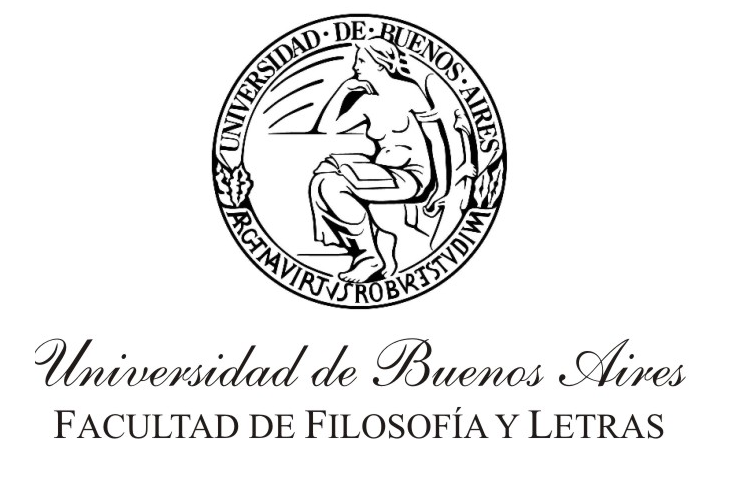 SEMINARIO DE CARRERA DE ESPECIALIZACIÓN EN EDUCACIÓN: PEDAGOGÍAS PARA LA IGUALDAD EN CONTEXTOS SOCIOEDUCATIVOS DIVERSOSIntervenciones creadoras: cajas de herramientas teóricas/metodológicasDocente/s a cargo: Cecilia Gofman y Yanina CarpentieriCarga horaria: 48hs.Cuatrimestre, año: primer cuatrimestre, 2023FundamentaciónEl seminario procura brindar una caja de herramientas que permita a las, los y les estudiantes pensar y problematizar sus propias prácticas a la par de revisar los modos de intervención y creación de dispositivos para el trabajo en diversas instituciones y contextos.En este marco, se trabajará en simultáneo tres niveles: -analítico que, a través de aportes del campo teórico de las pedagogías poscríticas, los estudios culturales, la filosofía y las propuestas de la etnografía revisada a la luz del denominado “giro sensorial”, dispondrá los nudos problemáticos a trabajar; - práctico que, mediante el trabajo con experiencias y producciones en diferentes ámbitos y contextos, permitirá tensar los nudos problemáticos y mirarlos a través de modos de creación/intervención; - creativo, a partir de la producción de diversas piezas (o aproximaciones a ellas) durante la cursada del seminario.Asimismo, la pregunta por los modos de intervención y la producción de contenidos en contextos diversos recorrerá el seminario y nos convocará a pensar en las problemáticas de inclusión y desigualdad. En este sentido, analizar las experiencias en el marco de distintos proyectos de investigación e intervención y sus producciones (mapas y cartografías interactivos, fotografías y piezas audiovisuales y textos en formatos diversos), serán herramientas para pensar y problematizar el mundo.Objetivos1. Propiciar un acercamiento a diversas prácticas artísticas, experiencias escolares e intervenciones pedagógicas en diferentes contextos institucionales. 2. Construir un marco teórico-metodológico para analizar la producción de contenidos. 3. Analizar las fronteras entre la investigación y la intervención: experiencias escolares y narrativas audiovisuales.4. Procurar un acercamiento a las subjetividades que participan en la producción de experiencias de intervención en contextos diversos.5. Participar de instancias de creación de producciones diversas.UNIDAD 1: Caja de herramientas I: pensar la producción de contenidos.Contenidos:La creación/producción como problema. La imagen y la mirada. La potencia de la creación como forma de transformación. El lugar del otro. Experiencia, formación y desubjetivación. La experiencia en el proceso de intervención/investigación. Debates, reflexiones y relatos sobre las propias experiencias de creación/producción.BibliografíaAhmed, S. (2017). Vivir una vida feminista. Buenos Aires: Caja Negra Editora. Parte I Benjamin, W. (1973). “Experiencia y Pobreza”. En Discursos Interrumpidos. Madrid, España: Taurus.Cabrera, P. (2010). “Volver a los caminos andados”. Revista nuevas tendencias en Antropología. Nº 1. Pp 54-88.Deleuze, G. ¿Qué es el Acto de Creación? Conferencia en la FEMIS. Escuela Superior de Oficios de imagen y sonido. París, 17 de marzo de 1987.Didi-Huberman, George (s/f). “Cuando las imágenes tocan lo real”. Recuperado de:http://www.macba.cat/uploads/20080408/Georges_Didi_Huberman_Cuando_las_imagenes_tocan_lo_real.pdf. Larrosa, J. y Skliar, C. (2009) Experiencia y alteridad en educación. Homo sapiens Ediciones. Rosario. (Cap. 1)Machado, Martiñan (2020) Reflexiones tensionadas. Escribir e investigar en contextos de extrema pobreza urbana. Sosa Villada, C. (2018). Entrevista por Gonzalo León. Blog Eterna Cadencia. Recuperado en:https://www.eternacadencia.com.ar/blog/contenidos-originales/entrevistas/item/camila-sosa-villada-tome-conciencia-de-que-era-una-escritora-trans-con-este-libro.htmlTrombadori D. (2010). Conversaciones con Foucault. Editores. Buenos Aires-Madrid.Ampliatoria:Fabri, L. “Conocimiento Situado, emociones, itinerarios y etnografías cuerpo a cuerpo”. Recuperado en: http://www.antropologiadelasubjetividad.com/images/trabajos/luciano_fabbri.pdfUNIDAD 2: Caja de herramientas II: prácticas, experiencias e intervenciones pedagógicas. Contenido:Debates, reflexiones y relatos sobre experiencias de intervención/producción: la creación colectiva de mapas, la producción visual y audiovisual y narrativas. Las posibilidades y usos de diversas herramientas para la circulación de información y generación de contenidos. Fronteras entre la investigación e intervención en las ciencias sociales y humanas. Bibliografía Armella, Julieta; Schwamberger, Cintia; Dafunchio, Sofía; Carpentieri, Yanina (2019) `Experiencia y obra. La producción artística como línea de fuga” en Estética y Educación para pensar la paz. Editarial: Universidad Pontificia Bolivariana. Dussel I. (2006) Educar la mirada. Reflexiones sobre una experiencia de producción audiovisual y de formación docente.Frejman, F (1 de septiembre, 2019). La sociedad contra el margen. Desigualdades, acoso policial y estigmas vistos desde la escuela pública. Recuperado de https://www.elcohetealaluna.com/la-sociedad-contra-el-margen/   Gaitan, C., Medan, M., Llobet, V., (2015).  “¿Alguien por casualidad quiere decir algo?” Reflexiones sobre las interpretaciones de los silencios en programas de inclusión para jóvenes. Revista Servicios Sociales y Política Social, Nro. 107. Consejo General del Trabajo Social, Madrid, España.Langer, E., Hidalgo, J. y Diosques, G. (2020). Ahora les toca a ustedes. Defensas, luchas y posibilidades de estudiantes y docentes en tiempos de crisis. En  HS- Horizontes Sociológicos, Nº 7  Año 2020, Enero-Diciembre, pp. 93-106.Montoya  Arango, V., García Sànchez, A., Ospina Mesa, C. (2013). “Andar dibujando y dibujar andando: cartografía social y producción colectiva de conocimientos” Nómadas 40 | abril de 2013 | universidad central | Colombia.Bibliografía generalArmella, Julieta; Schwamberger, Cintia; Dafunchio, Sofía; Carpentieri, Yanina (2019) `Experiencia y obra. La producción artística como línea de fuga” en Estética y Educación para pensar la paz. Editarial: Universidad Pontificia Bolivariana. Ahmed, S. (2017). Vivir una vida feminista. Buenos Aires: Caja Negra Editora. Parte I Benjamin, W. (1973). “Experiencia y Pobreza”. En Discursos Interrumpidos. Madrid, España: Taurus.Cabrera, P. (2010). “Volver a los caminos andados”. Revista nuevas tendencias en Antropología. Nº 1. Pp 54-88.Deleuze, G. ¿Qué es el Acto de Creación? Conferencia en la FEMIS. Escuela Superior de Oficios de imagen y sonido. París, 17 de marzo de 1987.Didi-Huberman, George (s/f). “Cuando las imágenes tocan lo real”. Recuperado de:http://www.macba.cat/uploads/20080408/Georges_Didi_Huberman_Cuando_las_imagenes_tocan_lo_real.pdf. Dussel I. (2006) Educar la mirada. Reflexiones sobre una experiencia de producción audiovisual y de formación docente.Fabri, L. “Conocimiento Situado, emociones, itinerarios y etnografías cuerpo a cuerpo”. Recuperado en: http://www.antropologiadelasubjetividad.com/images/trabajos/luciano_fabbri.pdfFrejman, F (1 de septiembre, 2019). La sociedad contra el margen. Desigualdades, acoso policial y estigmas vistos desde la escuela pública. Recuperado de https://www.elcohetealaluna.com/la-sociedad-contra-el-margen/   Gaitan, C., Medan, M., Llobet, V., (2015).  “¿Alguien por casualidad quiere decir algo?” Reflexiones sobre las interpretaciones de los silencios en programas de inclusión para jóvenes. Revista Servicios Sociales y Política Social, Nro. 107. Consejo General del Trabajo Social, Madrid, España.Langer, E., Hidalgo, J. y Diosques, G. (2020). Ahora les toca a ustedes. Defensas, luchas y posibilidades de estudiantes y docentes en tiempos de crisis. En  HS- Horizontes Sociológicos, Nº 7  Año 2020, Enero-Diciembre, pp. 93-106.Larrosa, J. y Skliar, C. (2009) Experiencia y alteridad en educación. Homo sapiens Ediciones. Rosario. (Cap. 1)Machado, Martiñan (2020) Reflexiones tensionadas. Escribir e investigar en contextos de extrema pobreza urbana. Montoya Arango, V., García Sànchez, A., Ospina Mesa, C. (2013). “Andar dibujando y dibujar andando: cartografía social y producción colectiva de conocimientos” Nómadas 40 | abril de 2013 | universidad central | Colombia.Sosa Villada, C. (2018). Entrevista por Gonzalo León. Blog Eterna Cadencia. Recuperado en:https://www.eternacadencia.com.ar/blog/contenidos-originales/entrevistas/item/camila-sosa-villada-tome-conciencia-de-que-era-una-escritora-trans-con-este-libro.htmlTrombadori D. (2010). Conversaciones con Foucault. Editores. Buenos Aires-Madrid. Modalidad docente La propuesta se desarrolla abordando los contenidos del programa a través de actividades con una modalidad de aula- taller. Durante las clases se realizarán los siguientes espacios:   Mateada virtual: espacio orientado a ofrecer estrategias de lectura de los textos. Talleres de reflexión oral: destinados a presentar en diversos formatos los contenidos seleccionados en el seminario para revisar experiencias/producciones. Algunas posibles son:Talleres de producción: dirigidos a brindar instrumentos para el desarrollo creativo de experiencias y contenidos propios (nuevos o en curso).Formas de evaluaciónSerán a través de tres instancias: la participación en foros o mateada virtual, la entrega de avances del proyecto  y la presentación del proyecto de intervención.La evaluación se basará en la participación en las actividades clase, los avances y entrega del proyecto de intervención. A la vez, en el control de actividades se evaluará la capacidad de reflexión crítica de los conceptos desarrollados por las y los autores propuestos.  En la participación en las instancias de intercambios se evaluará como los/as/es estudiantes se involucran en la clase, en la discusión de los temas y en el intercambio con los demás colegas. Se espera que las /los/es estudiantes participen habiendo leído la bibliografía asignada a cada instancia, indispensable para la participación en la misma. Requisitos para la aprobación del seminario. Cumplimentar con los requisitos propios del posgrado: regularidad y asistencia según lo establecido por la facultad. . Aprobación del proyecto de intervención.